Сюжетно – ролевая игра «Магазин» Цель: обучать детей реализовывать и развивать сюжет игры. Закреплять знание о функционировании магазина. Формирование навыков культурного поведения в общественных местах.В нашей группе открылся новый магазин продуктов.В нем работают вежливые продавцы.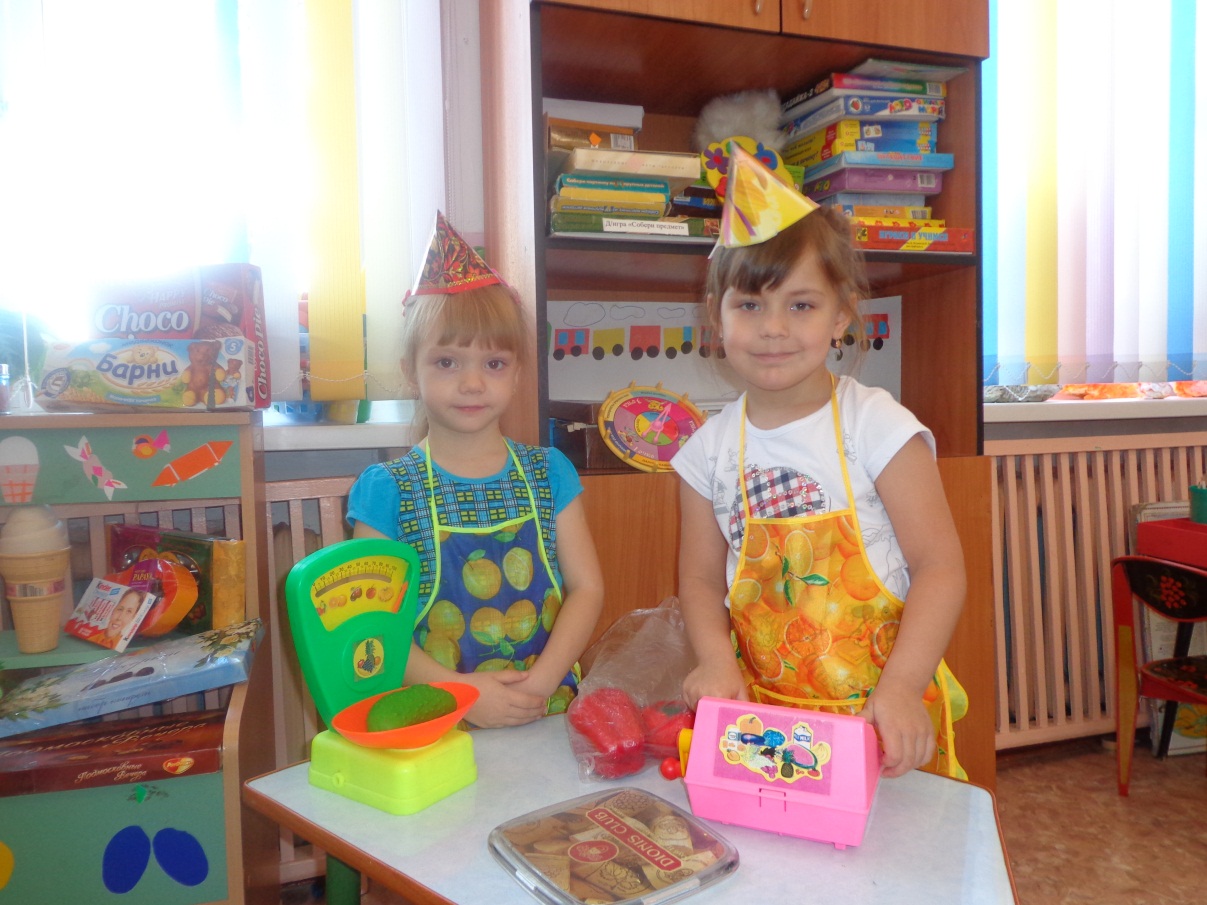 Большой ассортимент фруктов и овощей привлекает все больше новых покупателей.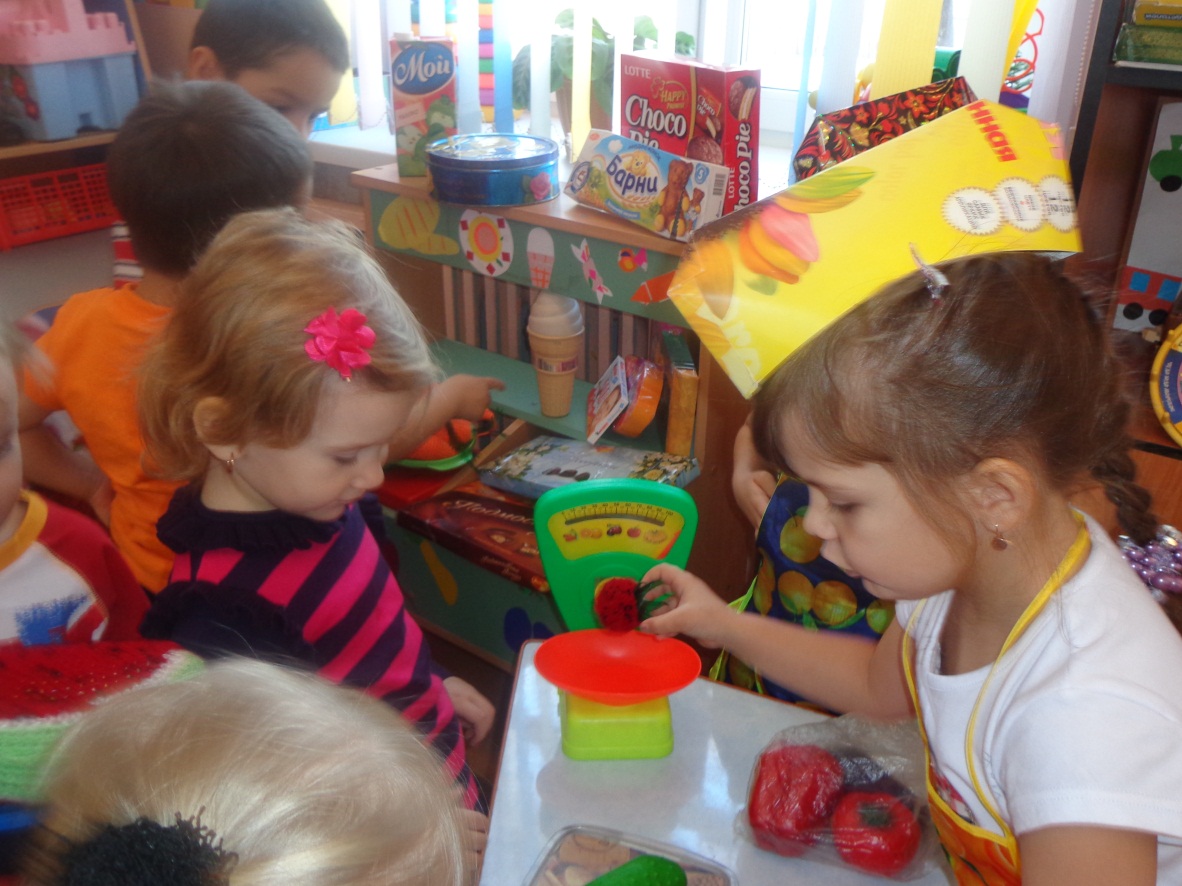 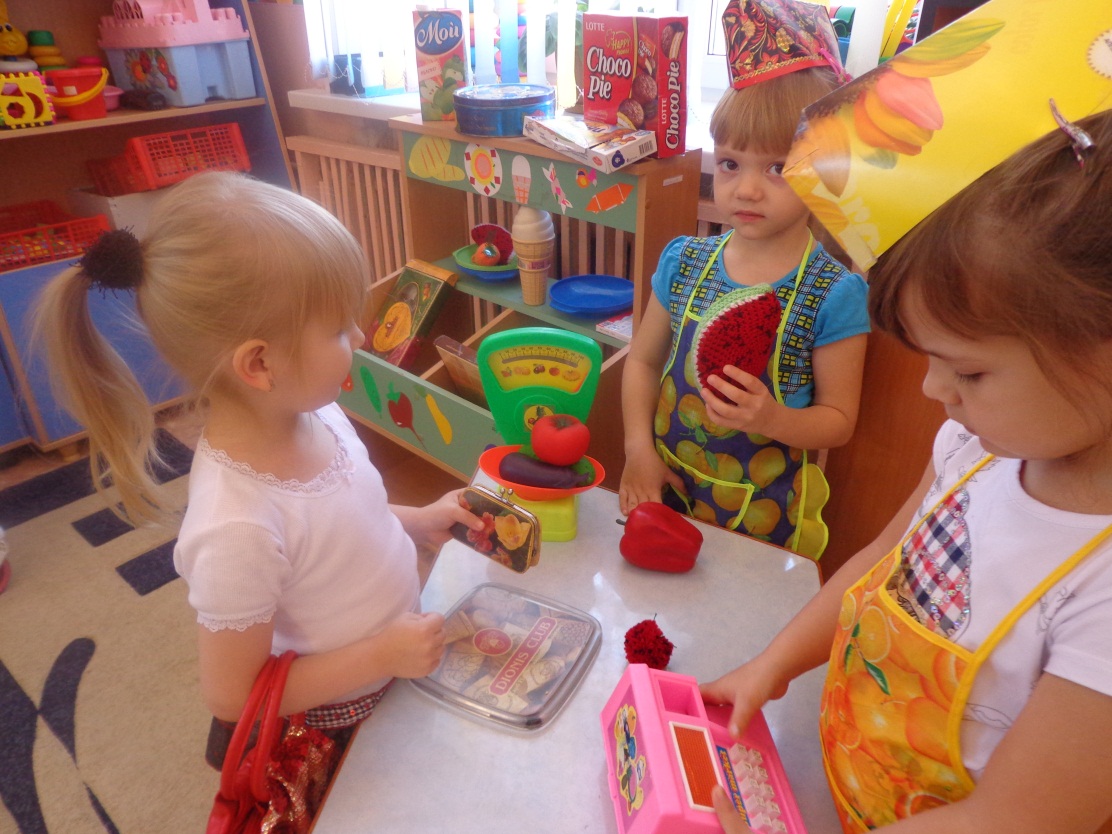 Покупатели приходят в магазин разными по размеру сумками.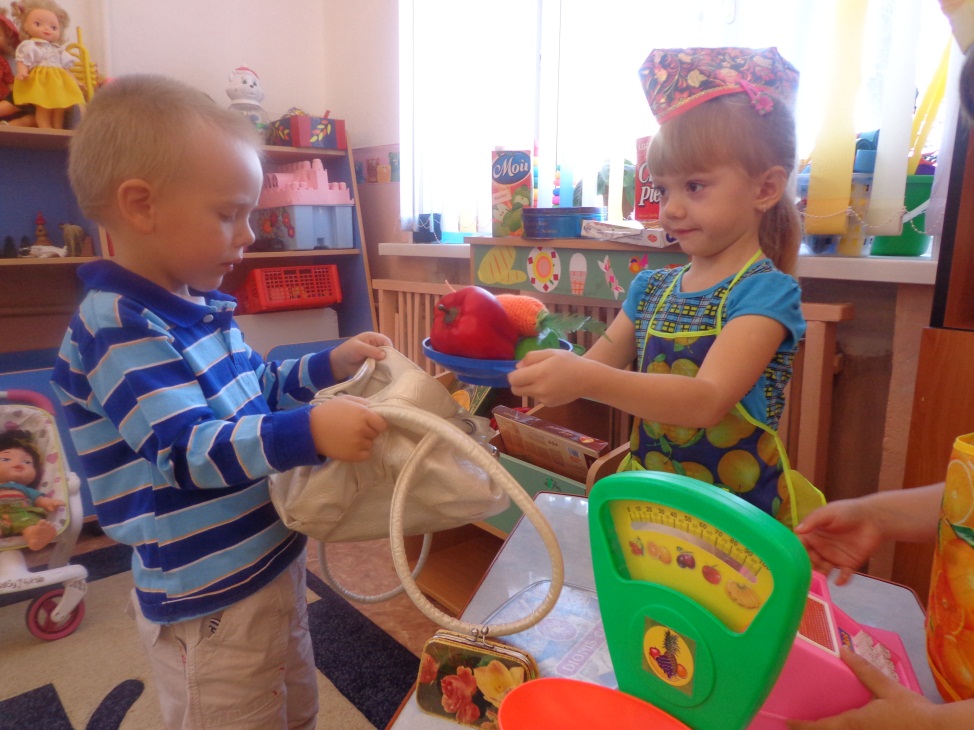 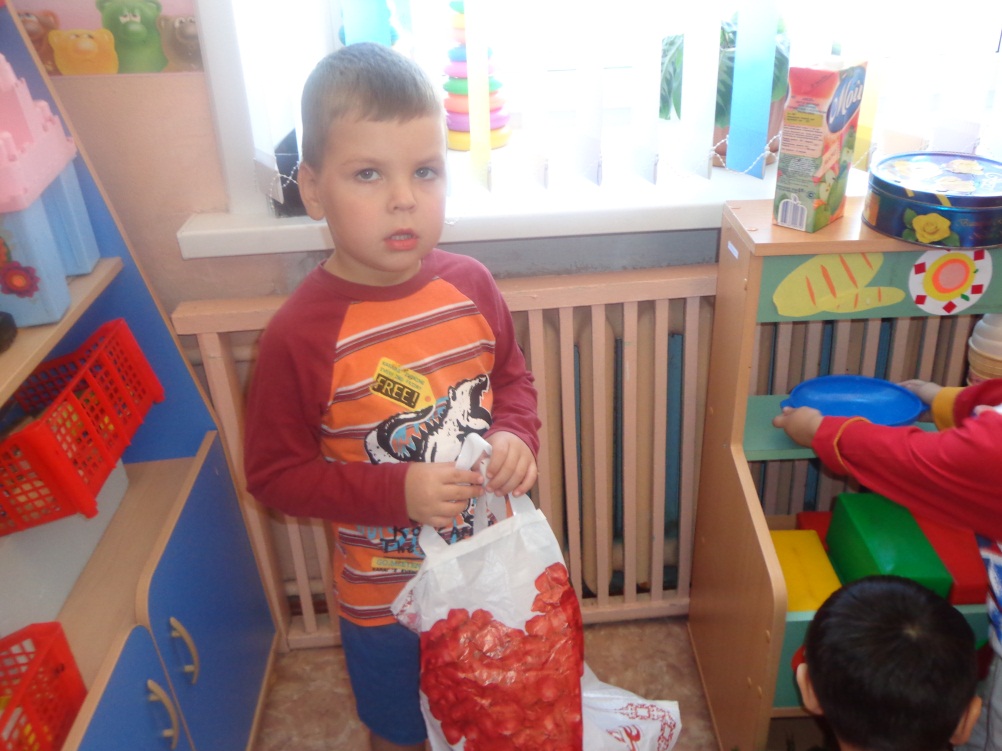 В магазин можно ходить семьей.Для каждого найдется в нашем магазине нужный продукт.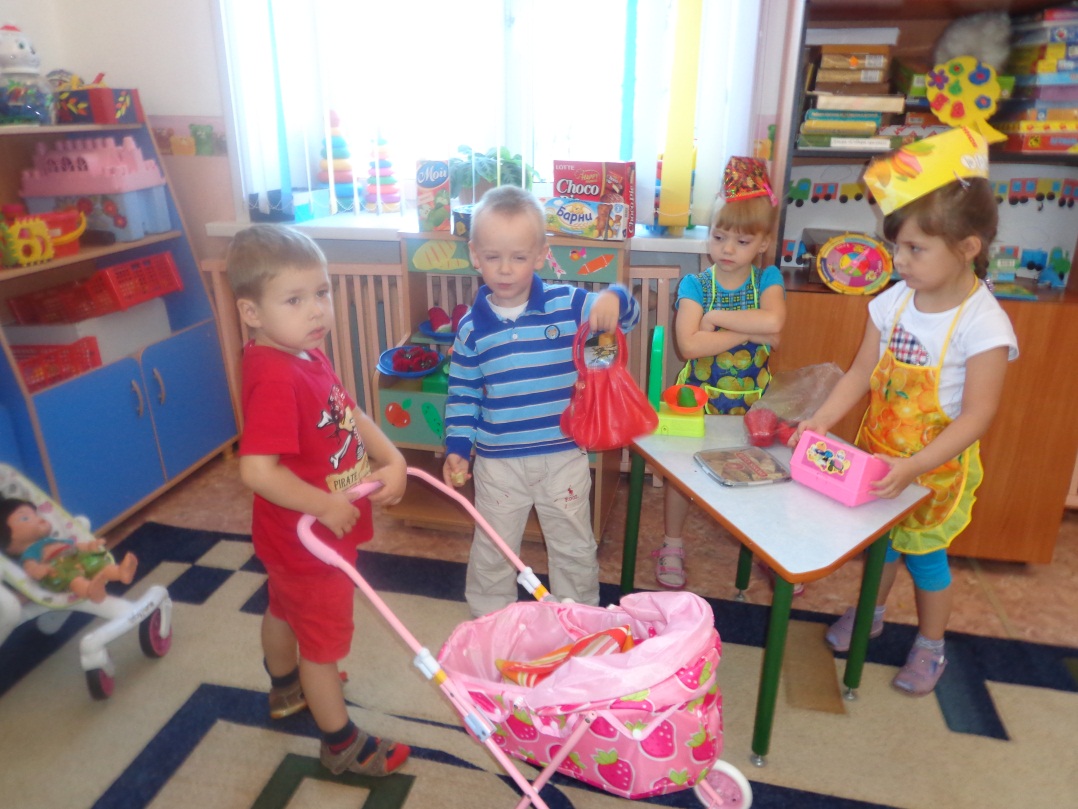 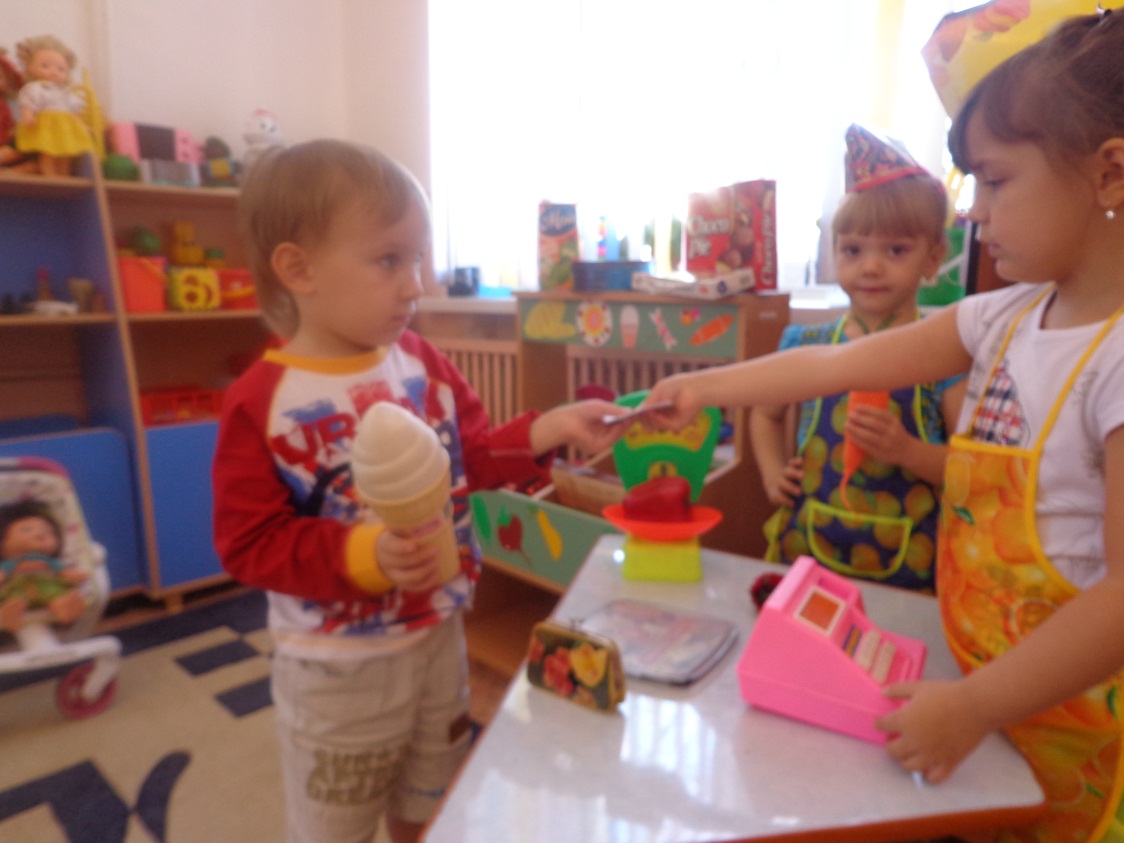 Не решили, что купить? Посоветуйтесь с продавцом.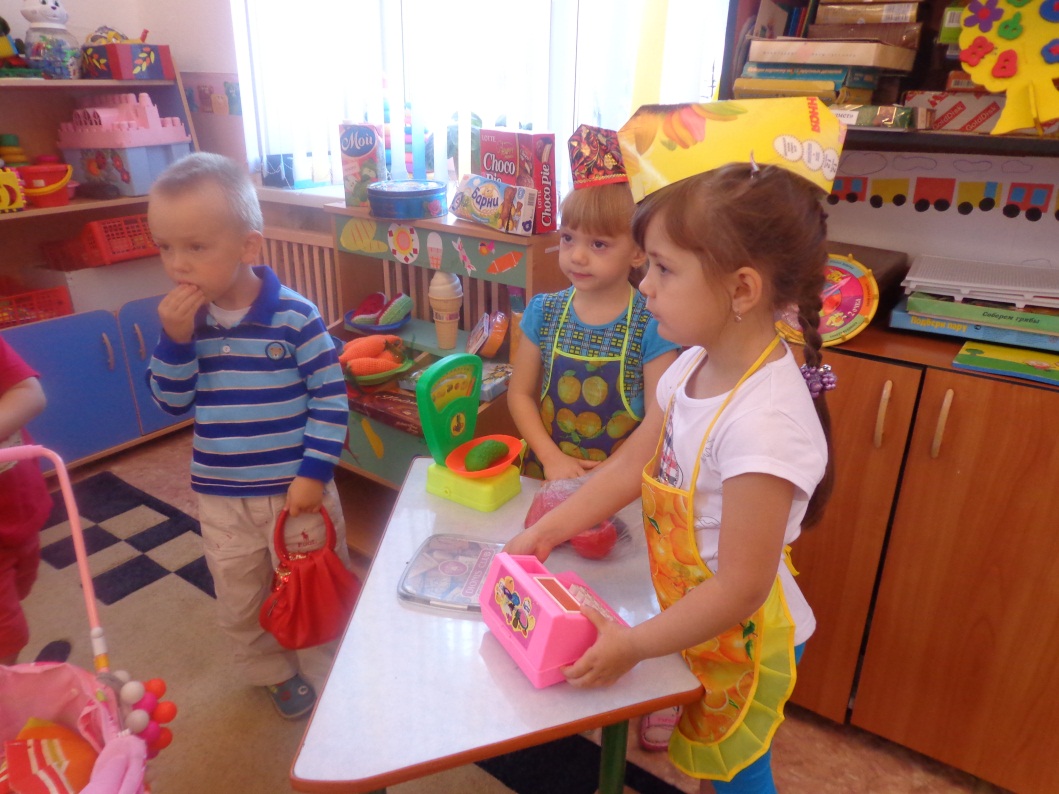 «Хватит ли мне денег, чтобы купить эти конфеты?»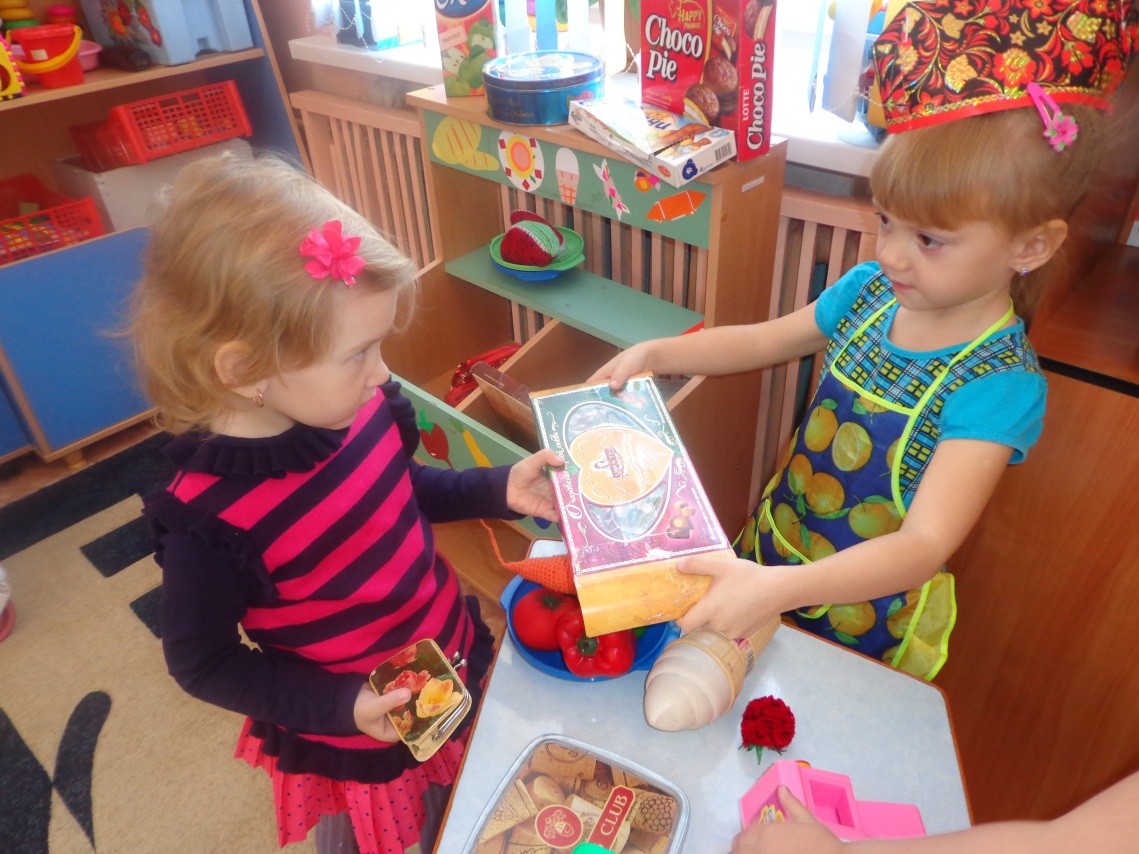 